Перечень Субсидий№п/пНаименованиеСубсидииЦельпредоставленияСубсидииНаправление расходования средств СубсидииСведения о нормативных правовыхактахКод по бюджетной классификации Российской Федерации (по расходам бюджета Дятьковского муниципального района на предоставление Субсидии)Аналитический код Субсидии Сумма Субсидии, рублей Сумма Субсидии, рублей Сумма Субсидии, рублей№п/пНаименованиеСубсидииЦельпредоставленияСубсидииНаправление расходования средств СубсидииСведения о нормативных правовыхактахКод по бюджетной классификации Российской Федерации (по расходам бюджета Дятьковского муниципального района на предоставление Субсидии)Аналитический код Субсидиина2022_годна2023_годна2024_годРазвитие и укрепление материально-технической базы муниципальных учреждений Развитие и укрепление материально-технической базы муниципальных учрежденийМуниципальное автономное дошкольное образовательное учреждение детский сад комбинированного вида «Солнышко» Дятьковского района Брянской областиПостановление администрации Дятьковского района от 21.10.2021 года № 1073950 0701 5040282420 622 10005 15040000,000,000,00Учредитель: Отдел образования администрации Дятьковского районаУчреждение:  Муниципальное автономное дошкольное образовательное учреждение детский сад комбинированного вида «Солнышко» Дятьковского района	Руководитель: Макласова Лариса Викторовна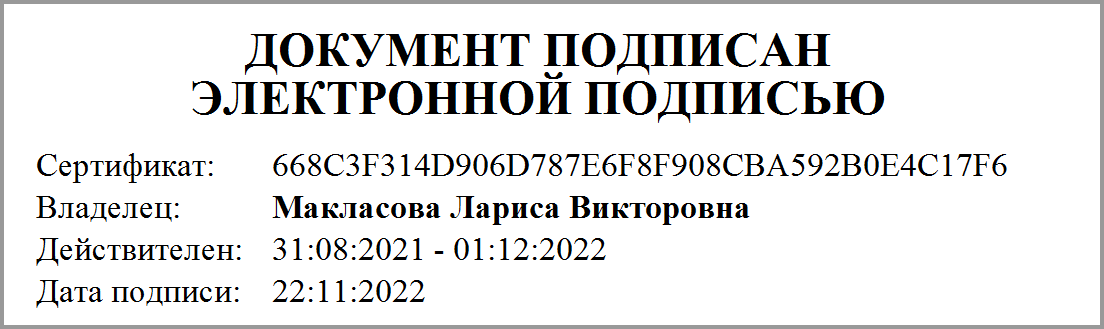 Заведующий: Мулярт Л.В.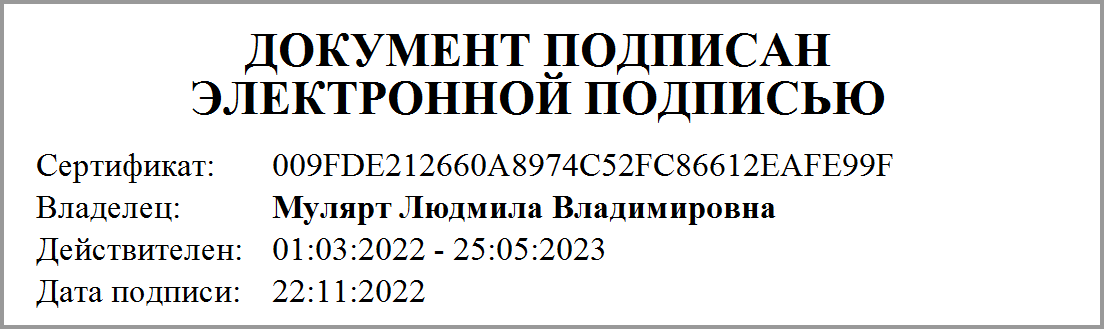 